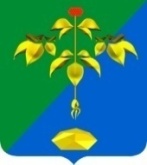 АДМИНИСТРАЦИЯ ПАРТИЗАНСКОГО ГОРОДСКОГО ОКРУГА  ПРИМОРСКОГО КРАЯП О С Т А Н О В Л Е Н И Е28 августа 2019                                                                                                    г. №1664-паОб  утверждении  муниципальной  программы  «Переселение граждан из аварийного жилищного фонда, проживающих на территории Партизанского городского округа» на 2019-2025 годыВ  соответствии с Федеральным законом от 06 октября 2003 года               № 131 –ФЗ «Об общих принципах организации местного самоуправления в Российской Федерации», Федеральным законом от 21.07.2007 года               № 185-ФЗ «О фонде содействия реформированию жилищно-коммунального хозяйства», приказом Министерства строительства и жилищно-коммунального хозяйства Российской Федерации от 31 января 2019 года № 65, приказом Министерства строительства и жилищно-коммунального хозяйства Российской Федерации от 19 декабря 2018 года № 822/пр, постановлением Администрации Приморского края от 09 апреля 2019 года № 217-па «Об утверждении региональной адресной программы «Переселение граждан из аварийного жилищного фонда в Приморском крае» на 2019-2025 годы, на основании статей 29, 32 Устава Партизанского городского округа, администрация Партизанского городского округаПОСТАНОВЛЯЕТ:1. Утвердить    муниципальную    программу     «Переселение    граждан из аварийного жилищного фонда, проживающих на территории Партизанского городского округа» на 2019-2025 годы (далее - Программа) (прилагается).22. Настоящее постановление подлежит опубликованию в газете «Вести», размещению на официальном сайте администрации Партизанского городского округа в сети «Интернет» и вступает в силу со дня его официального опубликования (обнародования). 3. Контроль за исполнением настоящего постановления возложить на первого заместителя главы администрации городского округа М.Ю.Селютина.Глава городского округа                                                                     О.А.Бондарев